附件二：湖南女子学院2022年专升本免试生第一次征集志愿专业综合能力测试群二维码考生需于2022年4月17日24:00前，加入我校公布的“2022湖南女子学院专升本测试群3”（退役大学生士兵）、“2022湖南女子学院专升本测试群4”（竞赛获奖类），进群将昵称改为实名。考生进群前应完成缴费，且凭有效身份证原件进入参加面试，无证件者，不得参加面试（非工作人员及考生禁止入群）。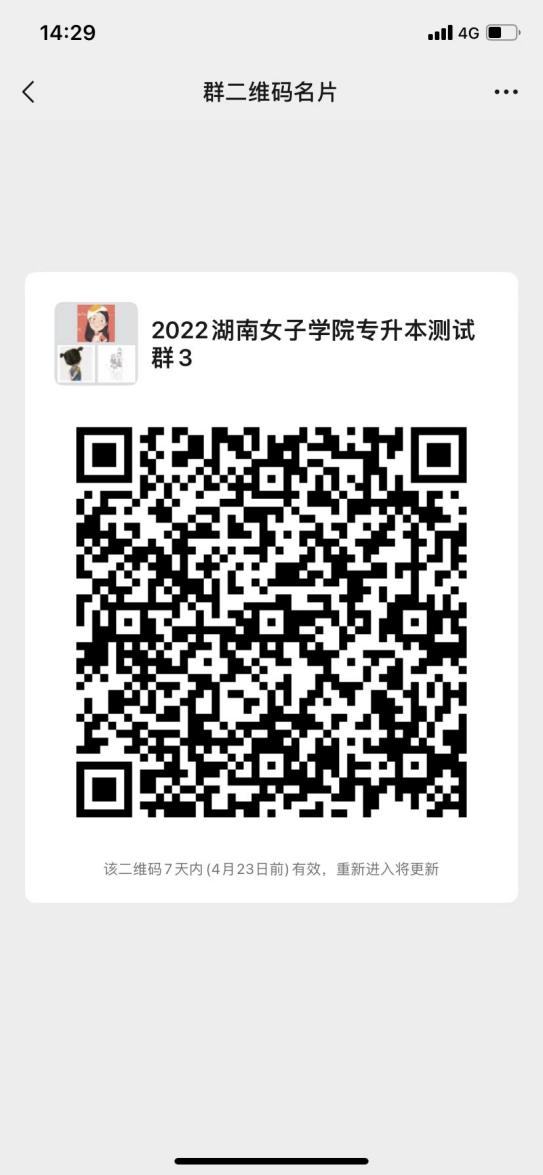 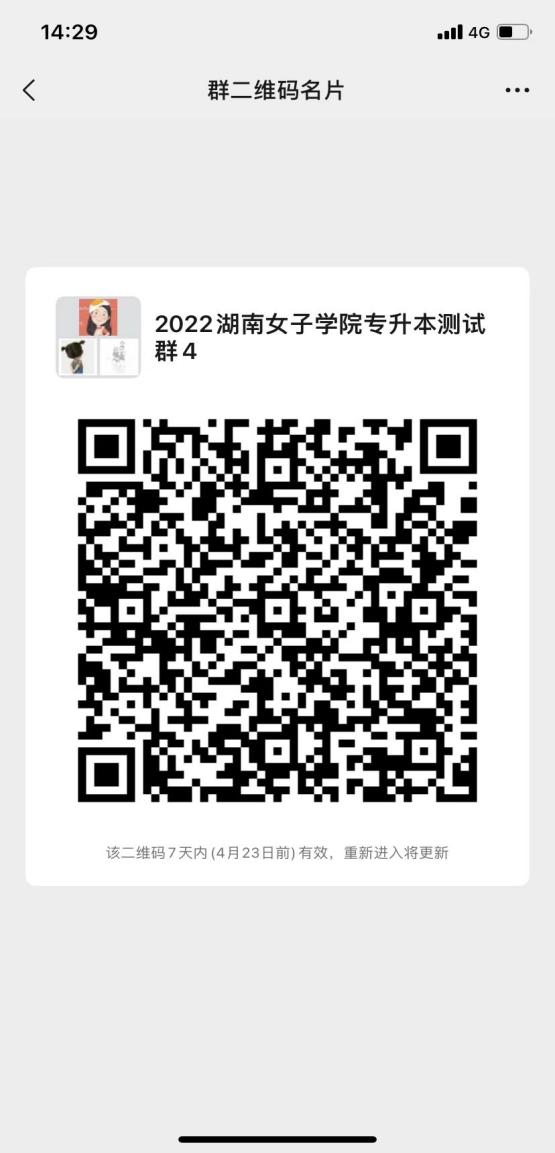 